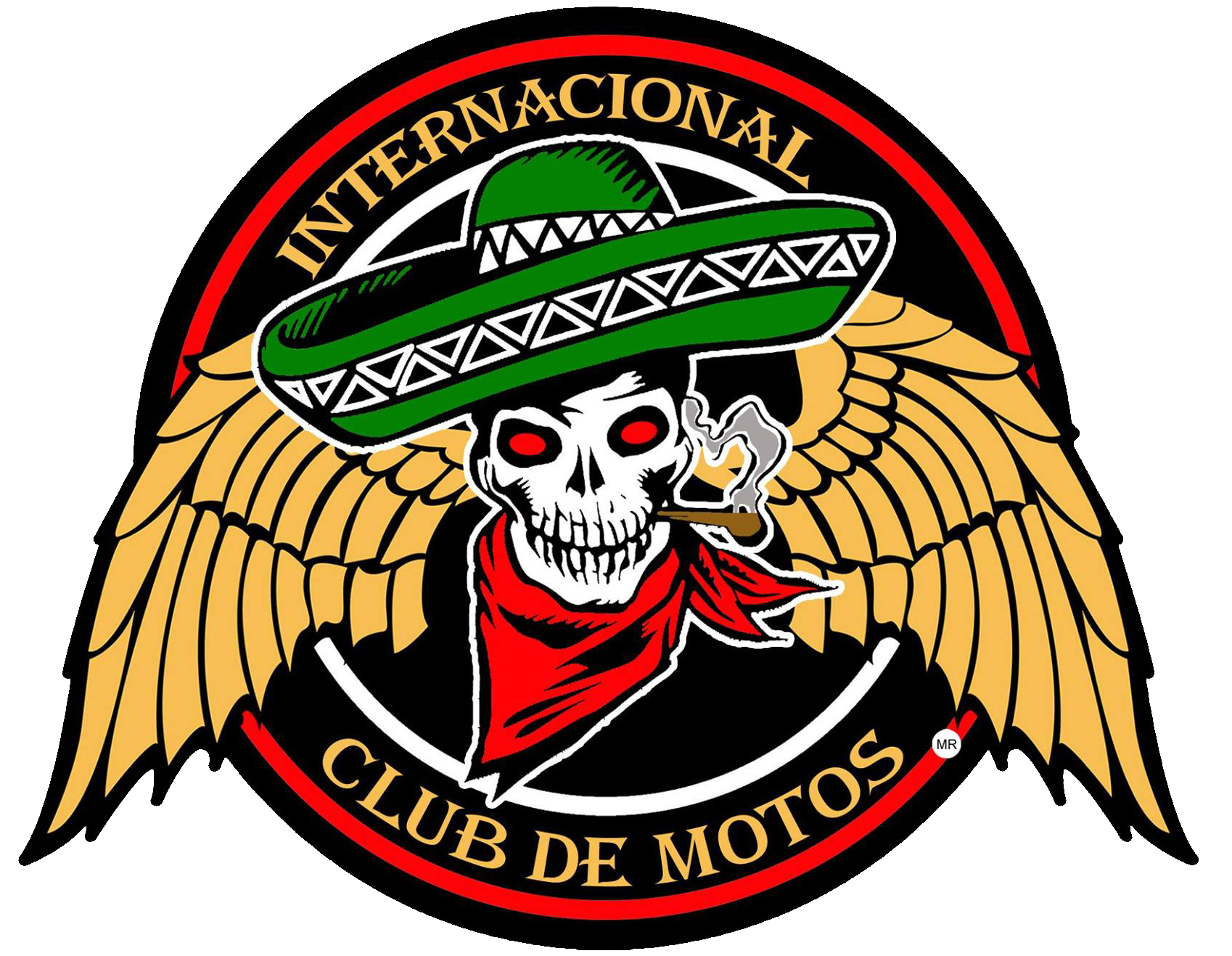 Los Güeros Contact Information FORMYou may use this form as a guide to fill out and give to your Mexico Contact person information about where to find important documents, and detailed contact information for your family contacts.The club will already have information on file for insurance information for the motorcycle (mandatory), health (optional, but highly highly recommended), as well as allergies and current medications you are taking.  Remember, if any of these change, please update us.Document InformationLocation of will(s): _____________________________________________________________Name of Executor/Liquidator: ___________________________________________________Phone & Email: _______________________________________________________________Other Information: _______________________________________________________________________________________________________________________________________________________________________________________________________________________Family InformationName / RelationLand LineCell PhoneEmail